TAUNTON CAMPUS CAR PARKING ARRANGEMENTSThe Taunton Campus car parks use Automatic Number Plate Recognition (ANPR) to help manage car parking on site. Staff and students are expected to pay for parking unless told otherwise, and must hold a parking permit. Visitors are also expected to pay for parking unless told otherwise and must sign in at reception and register for a visitors parking permit. To park at the Taunton Campus, the fee is £1 per day.Permits can be applied for from your desktop.  Users are able to apply for one permit, to which they can register two vehicles, although only one vehicle per day is permitted on site. This will be monitored by the ANPR system.Permits are free and can be obtained by visiting https://permitmanagement.co.uk/btcA btc.ac.uk email address is required for verification purposes.In addition to the traditional £1 cash payment, the College continues with the Pay to Park app service, although this will move to a new system- RINGO. You can download the app to pay from you mobile device at https://www.myringgo.co.uk. Please note there is a service charge for this service by the provider (currently 15p per transaction).New additions to the payment options include contactless at the pay station, chip and pin at the pay station as well as an account option. Users can set up an account (via the permit portal) and authorise the collection of the payment when the ANPR system registers the registration number of the vehicle. It is important to note that the system is designed that it can only collect £1 in any 24hr period, users entering and leaving site several times a day cannot be charged multiple times.The new system is a pay to park system, meaning a physical pay and display ticket is not required and users will be required to enter their registration at the pay machine if paying daily at the machine (please note the exceptions below). A receipt can be printed upon request.Pay stations are shown on the attached plan.As the system does not require a physical ticket, there is no need to return to your vehicle once you have paid at the pay station apart from the two car parks detailed below.The Oak Centre and rear of the Arts House car parks remain with the old style pay and display machines for the time being. Permits will still be required (that can be obtained as detailed above) and the car parks will still be monitored, so for these two small car parks only you will still need to display a car park ticket.Please note that there is a 30 minute period when you will not be charged to allow for people being dropped off/collected from the campus.Visitors/unenrolled students etc. will need to report to Main Reception as normal where they will be able to register their vehicle as they will not hold a permit. They will still be required to pay the daily charge.If you require any assistance please do not hesitate to contact the Estates team. 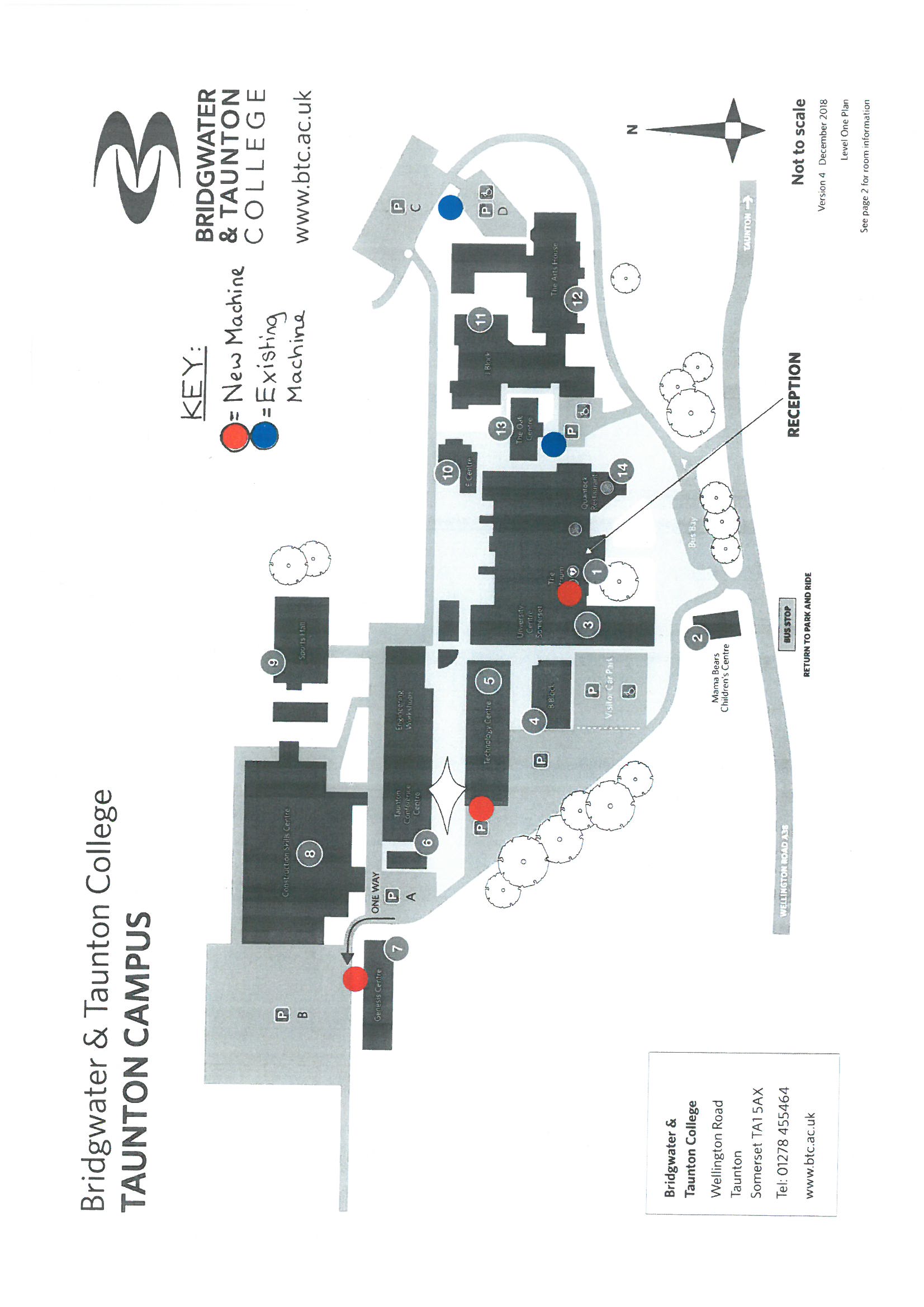 